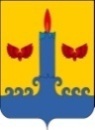 ДУМА СВЕЧИНСКОГО МУНИЦИПАЛЬНОГО ОКРУГА КИРОВСКОЙ ОБЛАСТИПЕРВОГО СОЗЫВА РЕШЕНИЕ04.02.2022	          		                                                                                     № 24/231пгт СвечаОб утверждении экономически обоснованного тарифа для МКУ «СХО Свечинского муниципального округа» на услуги бани и тарифа для населения На основании  статьи 20 Устава муниципального образования Свечинского муниципального округа Кировской области и расчетными материалами, представленными МКУ "СХО Свечинского муниципального округа", Дума Свечинского муниципального округа РЕШИЛА:          1. Утвердить  экономически обоснованный  тариф на одну  помывку   в бане в размере  334 рублей 80 копеек.         2. Утвердить тариф на одну помывку в бане  для населения  в размере    170 рублей 00 копеек.          3. Утвердить льготный тариф  на  одну помывку в бане для детей в возрасте  до 14 лет в размере 85 рублей 00 копеек.         4. Признать утратившим силу решение Думы Свечинского муниципального округа от  16.04.2021 № 11/125 «Об утверждении экономически обоснованного тарифа для МКУ «Служба хозяйственного обеспечения Свечинского муниципального округа» на услуги бани и тарифа для населения». 5. Опубликовать настоящее решение в Информационном бюллетене органов местного самоуправления Свечинского муниципального округа Кировской области.  6. Настоящее решение вступает в силу 01.03.2022.Глава Свечинского муниципального округа                                  Г.С. Гоголева   Председатель Думы Свечинского муниципального округа	                      С.А. Шабанов